Overview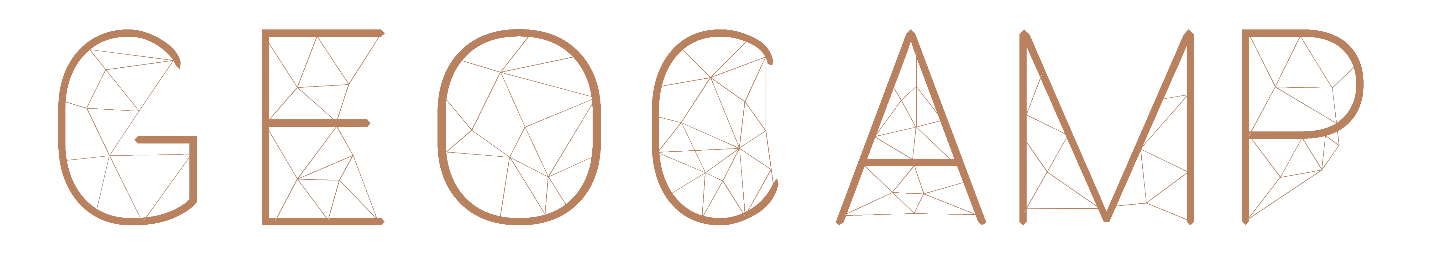 Geocamp site is located in the primary development zone on the Fly Ranch Parcel. Located just 600 feet from Fly geyser, the site creates a centralized community that incorporates all aspects that make this landscape and ecoregion of the United States ecologically diverse. The terrain of Geo camp is inspired from the grassland that surrounds areas adjacent to the hot springs and the dry basin bed of the playa similar to Black Rock City. The material palette for construction on site uses locally obtained materials that are native to this high desert region. An example of a local native material used is Tule reed. Tule reed became an interest for the roofing of the community center because of its ties to the Native American people and how it was used on wigwam shelters long before European settlers came to America. The construction on site has a mission to create an open use space that provides shelter for anyone visiting this region of Nevada. Modular units and domes are used on the site to contain a tool-kit method to bring attention to the native landscape provide as low impact to the natural setting as possible. Geocamp is designed to pay homage the character and culture that has been created by Burning Man since 1986 and also give a getaway opportunity for local residents that live in the area year-round. The unit and dome shelters both provide a simplistic opportunity to stay just a short distance away from fly geyser and the original and new site of burning man. Domes have been used as shelter for hundreds and even thousands of years. Beginning as a primitive hut and moving to places like The Louvre in Abu Dhabi. With a self-supporting structure like that of old Roman domes, a steel frame supports panes of solar glass to maintain 360º views. All units are elevated one foot from the ground on raised platforms in order to lessen environmental impact on the land. These domes are also utilizing native Douglas Fir wood for the entry threshold that doubles as bike storage. They also all have a private hot springs hot tubs that can be drained and cleaned as needed for individual tenant use. Shaded with a solar fabric meant to diffuse sunlight, the domes are surrounded by an accordion style sliding structure. This system not only protects from sun and heat, but from dust storms and high impact winds. Powered by solar energy, each unit is also using an underground geothermal heat pump to heat and cool the interiors as well as power the appliances. With a radial layout, the site maintains a focus toward the central space and community. The community center toward the east houses central amenities such as dining, laundry, and communal restrooms. Its structure is supported with reinforced concrete and a Native American style tule reed mat. There are viewing decks on the edges of the space to accommodate night sky star gazing and allow views to various Burning Man activities. A simplistic unit was designed to give access to dark sky views along with the surrounding landscape near fly geyser. Wood is primarily used for these four simple units in the center of the site. Grassland borders the units and acts as a transition to the dryland playa in the center of the site. To give access to all the landscape views the units are able to pivot on axis. Environmental FactorsRaised PlatformsSolar GlassGeothermal Heating/CoolingCompost ToiletsNative WoodHot Springs TubsNative TulematMinimal Square FootageShading System